Bestuursvergadering TTC De Pinte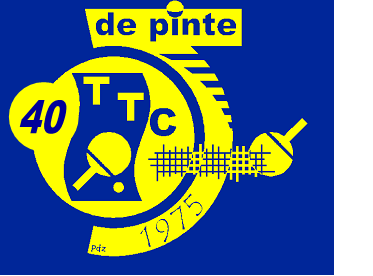 Te onthouden:Volgorde verkoop tafels: Philippe– LoicGaragetornooi :  1 okt 2017, zaal is aangevraagd.Robot te koop stellen: Jan moet eerst net reparerenEHBO-initiatie: contacten zijn gelegd, zal voor najaar zijnJeugdpaletjes: aan te kopen? Jan kijkt na begin volgend seizoen.Inschrijvingen voor clubfeest en eetfestijn (en eventueel KK’s) via website laten verlopen (via knop onder ‘activiteiten’)?Overlopen verslag vorige vergadering:Enquete-formulieren zijn verstuurd.Benny heeft website aangepast voor traininginfo.Intern reglement intussen opgemaakt en goedgekeurd.Roemeense speler is gekomen. Vertrekt terug nr Roemenië.Materiaal scoreborden in orde. Evaluatie KK enkel  :In tegenstelling tot andere kk een leuke avond met grote opkomst.Roland zal met verbeterde spelschema template komen.BoetesProbleem verplaatsingskosten wordt door Johan aangekaart naar PC.Subsidiereglement :Benny ging met Roland nr AVNieuw systeem 1 grote potAccenten op jeugd, activiteiten en professionalisering.Intern reglement : Extra puntje DidierBart : Resultaat op website plaatsen.Clubfeest:44 inschrijvingen.Overschot cava (16 flessen) van nieuwjaarsreceptie is niet nodig op clubfeest vanwege de all-in formule. We stellen voor aan alle kampioenen, helpers, … cava te geven ipv een fles bierMuziek: ok voor PhilippeWe zetten de tafels zelf op en dekken met onze zwarte tafellakens. Felix zorgt hiervoor. De rest gebeurt door de traiteur.We voorzien zelf wat chips en koude groentjes, te bereiden op de dag zelf. Ook bier, water en frisdranken vanaf 23u kopen we zelf aan. We doen deze aankopen in de Delhaize. Jan haalt bestelling v Roland af.
Boodschappenlijstje: 4 zakken chips (zout en paprika), wortelen, radijsjes, selder, bloemkool, cocktailsaus, kerstomaatjes, 3 flessen spuit en 3 plat, 3 flessen cola en 3 zero, bak Jupiler, bak Carlsberg, 12 Duvels, 6 Westmalle Tripel,  6 Bruin bierWe voorzien ook nog fles wit en rood voor na 23u uit overschot eetfestijn. Johan en/of Benny zorgen hiervoorPascal is ok om wat foto’s te nemen.Jan brengt foto’s van afgelopen jaar mee + laptop. Rudy zorgt voor beamer en vraagt aan Roger om scherm mee te nemen.Helpers: Benny, Rudy, Steven, Johan, Felix, BartLijstje bedankingen/huldigingen:
KK enkel, KK dubbel (x 2), KK vets (Rudy), keizer (x 2), stichter keizerkampioenschap (Philippe), fotograaf (Pascal), trainers (Tars, Diederik, Jan, Koen, Benny, Ruben en Roel), websitebeheerder (Joren), DJ (Philippe)  17 in totaal (we kopen voorlopig geen extra fles)Sleutel moet afgehaald worden in OCP. Benny zorgt daarvoor (op zaterdag)Opkuis !Roland voorziet handdoeken, plateau, kurketrekker.Evaluatie  AV:Push notificatie bij nieuw verslag v competitiematch wordt met Joren besproken door Bart.Didier geeft terecht aan dat deze verslagen gestimuleerd moeten worden.Training Mario : Benny en Steven bespreken met Mario.Quid leden die niet meer spelen : voorlopig geen wijzigingen na geanimeerd debat.Interclub Competitie :Nu ook B zekerheid promotie nr 3e.Eval Interclub -12:Zeer positief verlopen,  ook voor ouders enthousiasme. Positief voor uitstraling club.22 spelers dus ook goede opkomst.Catering ook super, kleine opbrengst zal onze kosten zaal op breakeven zetten.Eigen club ook met ploegje aanwezig, wel proberen hier nog meer spelers te overtuigen.Voor herhaling vatbaar.Materieel:Clubtruitjes die niet gedragen worden :  ander model wordt pas overwogen wanneer stock weg is, tot zolang worden spelers verzocht dit te dragen tijdens competitie om ook boetes te vermijden.  Bart voorziet pingflash begin volgend seizoen.Aankoop materiaal subsidies gemeente :  Felix voorziet factuur , Benny koopt 1x competitie en 3x trainingsballen en zoekt oplossing voor doeken\schotten.Tafel 1 van den A is stuk. De verbinding tussen de poten zit los en moet gelijmd worden.Varia:Planning7 juni Steven3 aug  David31 aug Johan28 Sept Benny26 okt Rudy30 nov Bart4 jan Jan bup is Felix1 feb Felix1 maa Roland29 maa Steven3 mei JohanBestuursetentje verzamelen om 19h30 direct in resto Klooster Volgende vergadering bij Steven op 7 juni om 20h15 volgens het Pintse stiptheidsprotocol.Datum04/05/17PlaatsJanAanwezigRoland, Rudy, Jan,Benny, Felix,Bart,JohanVerontschuldigdSteven,DavidNotulistBart